Задания для дистанционного обучения на 2 четверть 2020-2021 годапо истории искусства и скульптуре3 класс30 ноября – 4 декабря 2020 г.Оценки выставляются каждую неделю!!!= ИСТОРИЯ ИСКУССТВА =ВНИМАНИЕ, участвуем! В преддверии Нового года мы предлагаем вам поучаствовать в творческой акции «Как бы готовились герои картин к новому году».
Срок сдачи – до 18 декабря.
Для этого вам необходимо:
1 этап – выбрать художника и его картину (примерный перечень художников представлен ниже);
2 этап – сфотографироваться так, чтобы портрет был узнаваем и похож на Ваш образ. И ОБЯЗАТЕЛЬНО ДОБАВИТЬ НОВОГОДНИЕ АТРИБУТЫ (елка, гирлянды, новогодние колпачки, игрушки и т.д.), также можно добавить надпись (мысли героя, небольшой диалог и т.д.);
3 этап – выслать свое фото преподавателю по истории искусства, указав название картины и художника.
Все участники получать дополнительные оценки или смогут повысить балл за какое-либо задание в четверти!
Лучшие работы будут опубликованы в группе Художественной школы Вконтакте.
Подарим все вместе Новогоднее настроение друг другу!
Примерный перечень картин и художников, а также работы из акции прошлого года под названием "Парад картин" – в группе ВКОНТАКТЕ «ДХШ. ИСТОРИЯ» https://vk.com/club59820689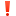 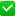 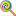 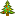 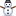 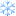 ДЗ отправляем на электронную почту своего преподавателя:Максимова Дарья Александровна - art.history.dhsh@gmail.comЛогинова Александра Владимировна – smolnikova.aleksa@yandex.ru группа Вк https://vk.com/club59820689 (для общения. В группе созданы обсуждения для каждого класса)Ссылка на ГуглДиск https://drive.google.com/drive/u/1/folders/1VQQHFsN6f4E03-U6H1LXc53neD7q1UZh Неделя 5. Высокое Возрождение. РафаэльВНИМАНИЕ! Те, кто не сдал задание за 1 неделю (2-6 ноября) – с 30 ноября работы не принимаются, за них ставятся 2 балла.Кто не сдал задания за 2 и 3 неделю (9-13 ноября, 16-20 ноября) с 30 ноября оценка снижается на балл.Посмотрите презентацию на Гугл Диске https://drive.google.com/drive/u/1/folders/1igVzgXpZFrhYo6dLHvFoTyumivPdJ2WI Посмотрите видео: https://www.youtube.com/watch?v=LhS3G_R04Wo Напишите автора и название фрески. Подпишите, кто из философов изображен под стрелочками?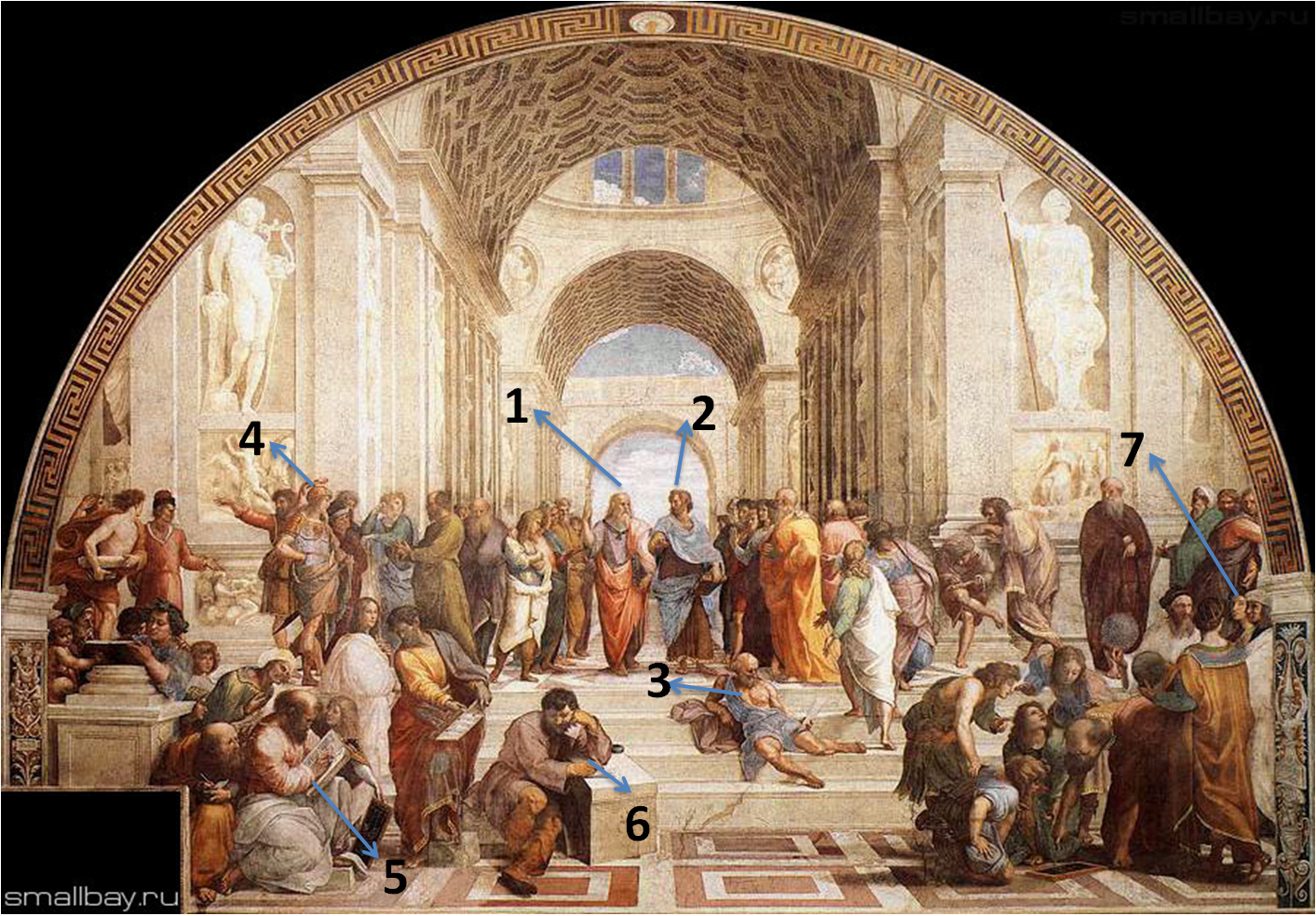 Посмотрите видео, выполните задания  https://youtu.be/qcEwSIFe0cA 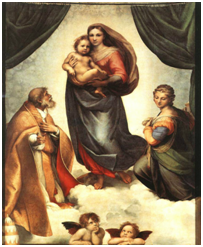 А) Напишите автора этого произведения Высокого ВозрожденияБ) Напишите названиеВ) Напишите несколько определений (не более пяти) или содержащих их словосочетаний, которые понадобятся для описания, запечатленного на репродукции образаГ) Назовите три произведения этого же автора5) Сформулируйте 3 отличительные черты живописи художникаИллюстративный материал: https://drive.google.com/drive/u/1/folders/1uvYA_uh_5WowGZVKndqMN9fElSUHbinl !Также не забывайте про книги, которые есть на ГуглДиске: https://drive.google.com/drive/u/1/folders/1Q1ak85hpx3Hlbn2QsoFvcBQisyIj9VGE Кортунова Н.Д. – стр. 66 (Рафаэль)Аксенова А.С. – стр 85 (Рафаэль)Дылейко А. – стр 96 (Искусство Возрождения), стр 242 (Рафаэль)= СКУЛЬПТУРА =Преподаватели: Майбук Виктория Валерьевна, Морозова Светлана Юрьевна, Неустроева Светлана ОлеговнаДомашние задания по скульптуре смотреть по ссылке на стене в группе ВКонтакте "скульптура ДХШ" https://vk.com/club196388309Для этого вам нужно зайти в группу «Скульптура ДХШ»В ней созданы беседы. Нажимайте на само слово «Беседы», выбираете свой класс, и присоединяетесь к беседе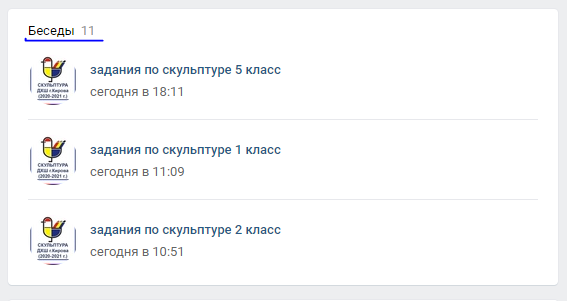 В беседе вы увидите план работы на неделюПравила сдачи работы по скульптуре:Фото работы выкладываем в фотоальбом данной группы.Ищите фотоальбом с номером своей группы, ищем свою фамилию.ВЫКЛАДЫВАЕМ ФОТО В КОММЕНТАРИИ К СВОЕЙ ФАМИЛИИ.В комментарии к фото подписываем ФАМИЛИЮ ИМЯ ГРУППУ НАЗВАНИЕ РАБОТЫ. ОБЯЗАТЕЛЬНО